Heeft u voldaan aan alle verplichting die zijn opgenomen in het besluit tot subsidieverlening?Ja 			Nee  Zo niet, geef een toelichting:ActiviteitenGeef een inhoudelijke beschrijving van: ProjectresultatenZijn alle projectresultaten van uw project in relatie tot beoogde oppervlakte(n), natuurdoeltype(n), landschapselement(en) behaald of de voorwaarden gecreëerd om deze te behalen?Ja 			Nee Zo niet, geef een toelichting:BijlagenKaart met eventuele afwijkingen (oppervlakte, natuurdoeltypen, landschapselementen) t.o.v. het projectplan. Indien u in uw projectplan, behorende bij uw subsidieverleningsaanvraag, geen kadastrale kaart met de ligging van de landschapselementen heeft toegevoegd, dan voegt u deze alsnog toe.Foto’s van de ingerichte percelen.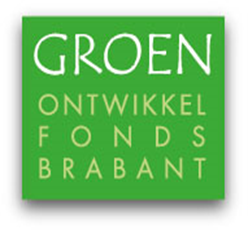   Activiteitenverslag Groen Ontwikkelfonds Brabant BV   Activiteitenverslag Groen Ontwikkelfonds Brabant BV   Activiteitenverslag Groen Ontwikkelfonds Brabant BV   Activiteitenverslag Groen Ontwikkelfonds Brabant BV Projectnaam:Kenmerk GOB:Naam aanvrager:Contactpersoon:Gelieve het verslag mailen naar:Gelieve het verslag mailen naar:info@groenontwikkelfondsbrabant.nlinfo@groenontwikkelfondsbrabant.nlde verrichtte activiteiten om te komen tot realisatieniet gerealiseerde activiteiten t.o.v. het projectplan